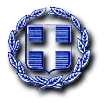 ΕΛΛΗΝΙΚΗ ΔΗΜΟΚΡΑΤΙΑ	Ραφήνα, 13-09-2019ΝΟΜΟΣ ΑΤΤΙΚΗΣ	Αρ. Πρωτ. 14451   ΔΗΜΟΣ ΡΑΦΗΝΑΣ-ΠΙΚΕΡΜΙΟΥ		ΠΡΟΣ: ΜΕΛΗ ΟΙΚΟΝΟΜΙΚΗΣΤαχ. Δ/νση: Αραφηνίδων Αλών 12	  	ΕΠΙΤΡΟΠΗΣΤαχ. Κωδ.: 19009 Ραφήνα                                    Fax:  22940-23481                                         ΠΡΟΣΚΛΗΣΗ ΣΕ ΣΥΝΕΔΡΙΑΣΗ ΑΡ. 31Η Πρόεδρος της Οικονομικής Επιτροπής του Δήμου Ραφήνας - Πικερμίου, σας καλεί σε συνεδρίαση της Οικονομικής Επιτροπής την Τρίτη 17 Σεπτεμβρίου 2019 και ώρα 19.00 στο Δημοτικό Κατάστημα Ραφήνας, προκειμένου να συζητηθούν και να ληφθούν αποφάσεις για τα παρακάτω θέματα:Λήψη απόφασης  περί έγκρισης της υπ' αριθ. 50/2019 μελέτης της Δ/ΝΣΗΣ ΚΑΘΑΡΙΟΤΗΤΑΣ – ΑΝΑΚΥΚΛΩΣΗΣ ΚΑΙ ΠΕΡΙΒΑΛΛΟΝΤΟΣ του Δήμου Ραφήνας – Πικερμίου και καθορισμού των όρων διακήρυξης συνοπτικού διαγωνισμού για την ΠΡΟΜΗΘΕΙΑ ΕΙΔΩΝ ΚΑΘΑΡΙΟΤΗΤΑΣ & ΕΥΠΡΕΠΙΣΜΟΥ ΤΩΝ ΥΠΗΡΕΣΙΩΝ ΤΟΥ ΔΗΜΟΥ ΡΑΦΗΝΑΣ-ΠΙΚΕΡΜΙΟΥ ΤΩΝ ΕΠΟΠΤΕΥΟΜΕΝΩΝ ΝΟΜΙΚΩΝ ΤΟΥ ΠΡΟΣΩΠΩΝ ΚΑΙ ΤΩΝ ΣΧΟΛΙΚΩΝ ΕΠΙΤΡΟΠΩΝ ΓΙΑ ΤΟ ΕΤΟΣ 2019.Λήψη απόφασης περί παράτασης της υπ’ αριθ. 14637/2018 σύμβασης που αφορά στην «Προμήθεια γραφικής ύλης και λοιπά γραφείου, φακέλων, εντύπων και υλικών μηχανογράφησης και πολλαπλών εκτυπώσεων, αναλώσιμων για Η/Υ και φωτοτυπικά μηχανήματα για τις ανάγκες του Δήμου Ραφήνας-Πικερμίου, Κατηγορία Γ’ – αναλώσιμα για Η/Υ και φωτοτυπικά μηχανήματα».Λήψη απόφασης περί παράτασης της υπ’ αριθ. 15337/2018 σύμβασης για την «Προμήθεια Αδρανών υλικών για συντηρήσεις Δικτύου Ύδρευσης “Ομάδα Α’ Δημοτικής ενότητας Ραφήνας”».Λήψη απόφασης περί παράτασης της υπ’ αριθ. 16156/2018 σύμβασης για την «Προμήθεια Αδρανών υλικών για συντηρήσεις Δικτύου Ύδρευσης “Ομάδα Β’ Δημοτικής ενότητας Πικερμίου”».Λήψη απόφασης περί: α) άσκησης Αγωγής κατά των καταπατητών του 1359 κληροτεμαχίου β) ορισμού δικηγόρου για σύνταξη και κατάθεση της αγωγής και έγκρισης οικονομικής προσφοράς.  Λήψη απόφασης περί ανάθεσης σε δικηγόρο παροχής Γνωμοδότησης σχετικά με το ενδεχόμενο άσκησης ή μη ενδίκων μέσων κατά της υπ’ αριθ. 108/2019 απόφασης του Μ.Π.Α. και κατά Δημητρίου Θάνου.Λήψη απόφασης περί: α) άσκησης Παρέμβασης ενώπιον του ΣτΕ υπέρ του κύρους της υπ’ αριθ. πρωτ. ΥΠΕΝ/ΔΙΠΑ/65181/2140/3-10-2018 απόφασης του Υπουργού Περιβάλλοντος και Ενέργειας «Έγκριση Περιβαλλοντικών Όρων για το έργο “Συλλογή, επεξεργασία λυμάτων των Δήμων Ραφήνας Πικερμίου και Σπάτων Αρτέμιδος της Ανατολικής Αττικής και επαναχρησιμοποίηση – διάθεση επεξεργασμένων εκροών”» στην υπόθεση της με αρ. καταθ. Ε3261/2018 Αίτησης Ακύρωσής των Εξωραϊστικού, Πολιτιστικού και Αθλητικού Συλλόγου «Ο Άγιος Νικόλαος» κλπ. και β) ανάθεσης σε δικηγόρο της άσκησης παρέμβασης και κάθε άλλης απαιτούμενης ενέργειας και έγκρισης σχετικής οικονομικής προσφοράς. Λήψη απόφασης περί : α) άσκησης Παρέμβασης ενώπιον του ΣτΕ υπέρ του κύρους της υπ’ αριθ. πρωτ. ΥΠΕΝ/ΔΙΠΑ/65181/2140/3-10-2018 απόφασης του Υπουργού Περιβάλλοντος και Ενέργειας με θέμα Έγκριση Περιβαλλοντικών Όρων για το έργο «Συλλογή, επεξεργασία λυμάτων των Δήμων Ραφήνας Πικερμίου και Σπάτων Αρτέμιδος της Ανατολικής Αττικής και επαναχρησιμοποίηση – διάθεση επεξεργασμένων εκροών» και κατά του Συμπαραστάτη του Δημότη και της Επιχείρησης του Δήμου Σπάτων Αρτέμιδος και β) ανάθεσης σε δικηγόρο της άσκησης παρέμβασης και κάθε άλλης απαιτούμενης ενέργειας και έγκρισης σχετικής οικονομικής προσφοράς. Λήψη απόφασης περί : α) άσκησης Παρέμβασης ενώπιον του ΣτΕ υπέρ του κύρους της από 27-7-2018 απόφασης του Αναπληρωτή Υπουργού Περιβάλλοντος και Ενέργειας με θέμα Έγκριση Περιβαλλοντικών Όρων για την κατασκευή και λειτουργία του έργου “Διευθέτηση – Οριοθέτηση Ρέματος Ραφήνας”  και κατά των Εμ. Τερζοπούλου κ.λπ. και β) ανάθεσης σε δικηγόρο της άσκησης παρέμβασης και κάθε άλλης απαιτούμενης ενέργειας και έγκρισης σχετικής οικονομικής προσφοράς.Η ΠΡΟΕΔΡΟΣ ΤΣΕΒΑ-ΜΗΛΑ ΔΗΜΗΤΡΑ